РЕШЕНИЕПОМШУÖМот  8 декабря 2022 г. № 19/2022 – 299 Руководствуясь Уставом муниципального образования городского округа «Сыктывкар», Совет муниципального образования городского округа «Сыктывкар»РЕШИЛ:1. Внести в решение Совета муниципального образования городского округа «Сыктывкар» от 27.02.2007 № 33/02-578 «Об утверждении Регламента работы Совета муниципального образования городского округа «Сыктывкар»» следующие изменения:в приложении к решению в абзаце десятом статьи 32 после слов «подготовившего проект решения;» дополнить абзацем следующего содержания:«- финансово-экономическое обоснование, содержащее финансово-экономическую оценку проекта решения, принятие и дальнейшая реализация которого может оказывать влияние на изменение доходной и (или) расходной части бюджета муниципального образования городского округа «Сыктывкар»;». 2. Настоящее решение вступает в силу со дня его официального опубликования.    Глава МО ГО «Сыктывкар» -руководителя администрации					          В.Б. ГолдинПредседатель СоветаМО ГО «Сыктывкар»							А.Ф. ДюСОВЕТМУНИЦИПАЛЬНОГО ОБРАЗОВАНИЯГОРОДСКОГО ОКРУГА «СЫКТЫВКАР»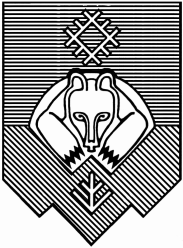 «СЫКТЫВКАР» КАР КЫТШЛÖН МУНИЦИПАЛЬНÖЙ ЮКÖНСА СÖВЕТ О внесении изменений в решение Совета муниципального образования городского округа «Сыктывкар» от 27.02.2007 № 33/02-578 «Об утверждении Регламента работы Совета муниципального образования городского округа «Сыктывкар»»